СОВЕТ МОГОЧИНСКОГО СЕЛЬСКОГО ПОСЕЛЕНИЯМОЛЧАНОВСКИЙ РАЙОН, ТОМСКАЯ ОБЛАСТЬРЕШЕНИЕ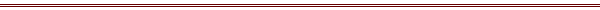 18.11.2019г.								                            	№ 67с. МогочиноО внесении изменений в решение Совета Могочинского сельского поселения от 29.11.2013 № 50 «Об утверждении Генерального плана и правил землепользования и застройки муниципального образования Могочинского сельского поселения Молчановского района Томской области»В соответствии с Градостроительным кодексом РФ, Федеральным законом от 06.10.2003 № 131-ФЗ «Об общих принципах организации местного самоуправления в Российской Федерации», Уставом Могочинского сельского поселения Молчановского района Томской области, Совет Могочинского сельского поселения РЕШИЛ:Внести изменения в решение Совета Могочинского сельского поселения от 29.11.2013 № 50 «Об утверждении Генерального плана и правил землепользования и застройки муниципального образования Могочинского сельского поселения Молчановского района Томской области»:       - статье 55.1 главы 12, части 3, Генерального плана и правила землепользования и застройки Могочинского сельского поселения Молчановского муниципального района Томской области, тома 4, после слов «пункты оказания первой медицинской помощи» добавить слова «в том числе амбулаторное ветеринарное обследование»;       - внести изменения согласно Приложению 1.2. Опубликовать настоящее решение в официальном печатном издании «Информационный бюллетень» и разместить на официальном сайте муниципального образования Могочинское сельское поселение по адресу (http://www.mogochino.ru/).3. Контроль над исполнением настоящего решения возложить на контрольно-правовой комитет Совета Могочинского сельского поселения.4. Настоящее Решение вступает в силу со дня его официального опубликования.Председатель Совета Могочинского сельского поселения, Глава Могочинского сельского поселения			      А.В. Детлукова Приложение 1 к Решению Совета Могочинского сельского поселения№ 67 от 18.11.2019г.Графическое изображениеФрагмента карты градостроительного зонирования правила землепользования и застройки Могочинского  сельского поселения Молчановского района Томской области.(применительно к земельному  участку   по адресу: Российская Федерация,Томская область, Молчановский муниципальный район,  Могочинское сельское поселение, с. Сулзат, ул. Диспетчерская 30);Изменить зону  территориальную зону                     ОТ-1                                                             на зону – СХ 1(Открытые природные пространства)	                   (Сельскохозяйственные угодья)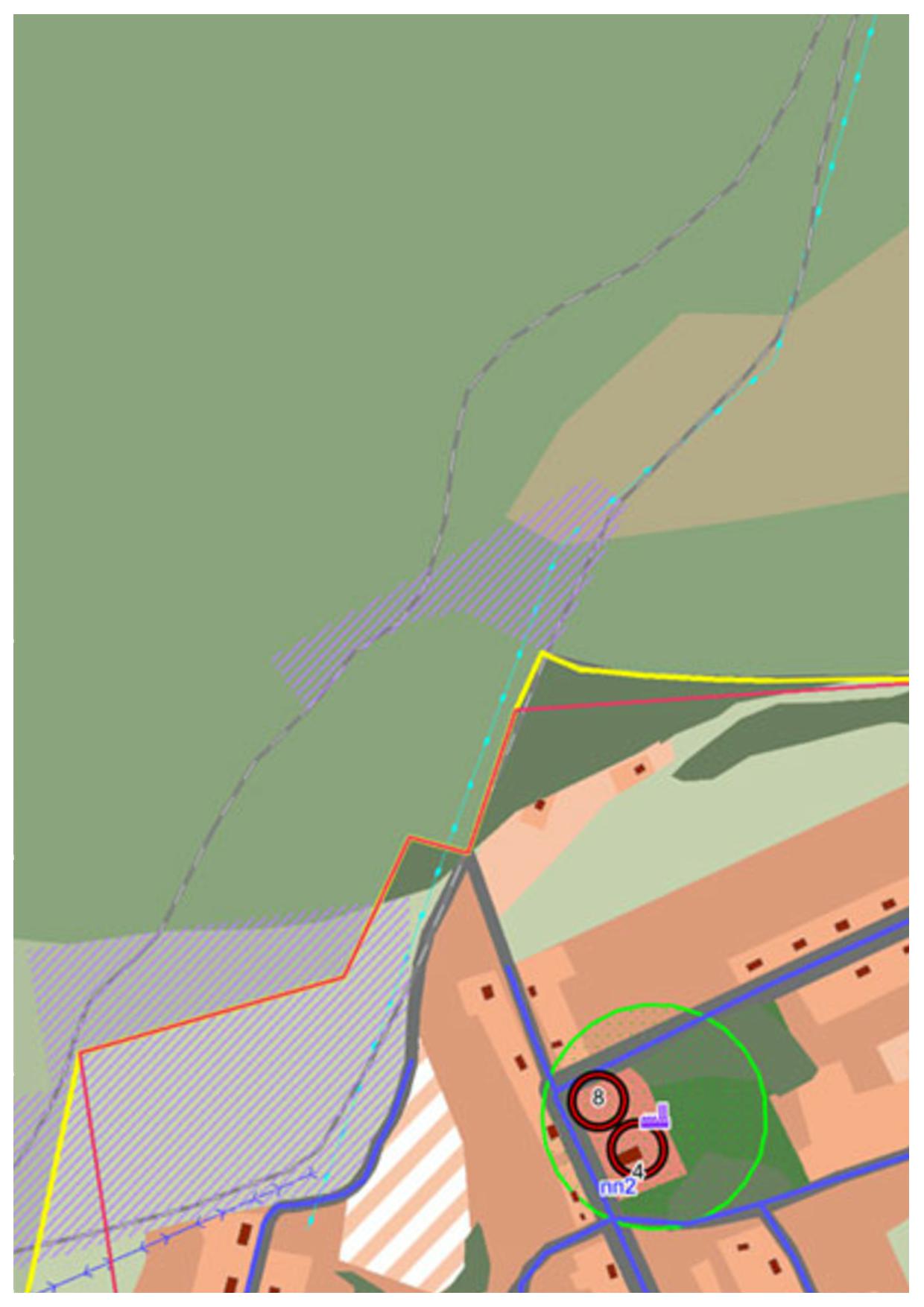 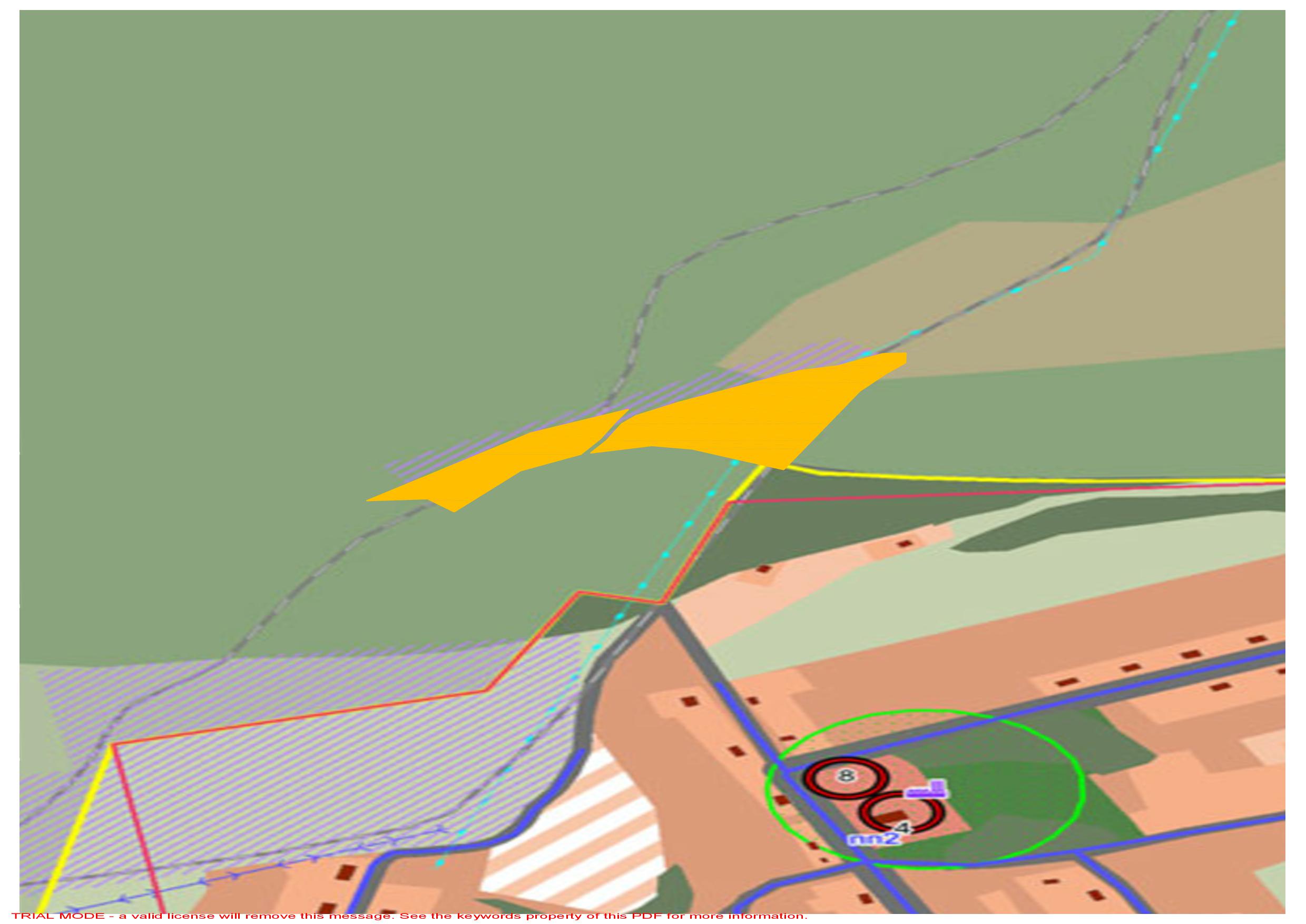 